化学学院部门工会组织架构部门工会主席王  辉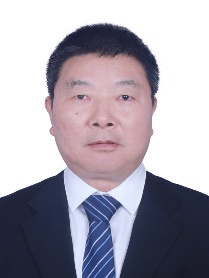 组织委员：余小萍       宣传委员：卜姝华       福利委员：陈木娟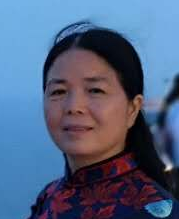 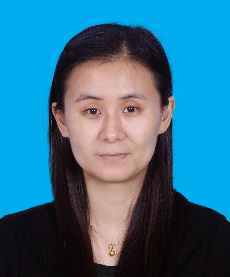 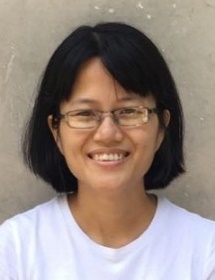 女工委员：吴德云      体育委员：蔡松亮      文娱委员：李  玥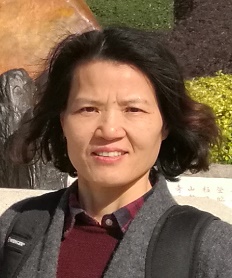 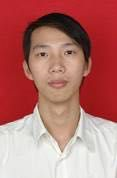 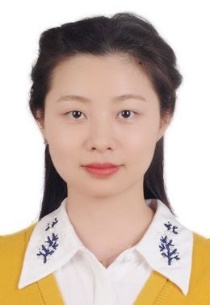 